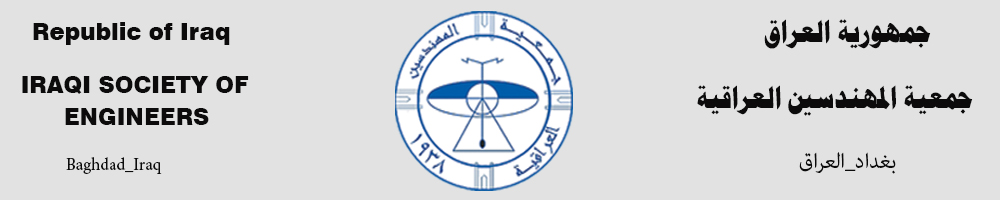 تم استحداث الدراسة المسائية في الكلية في العام الدراسي (1994- 1995) ومن الأهداف الرئيسية لهذا الاستحداث هي:دعم الجانب الاقتصادي لأعضاء الهيئة التدريسية والموظفين من الفنيين والإداريين في حينها.فسح المجال للذين لم تسنح لهم الفرصة لإكمال دراستهم وتعليمهم الجامعي في مجال الهندسة حيث كان عدد الطلبة المقبولين في الدراسة المسائية, بموجب الشروط والضوابط المعدة من قبل الوزارة, (230)  طالب وطالبة وتم توزيعهم على الأقسام التالية:قسم الهندسة المدنيـــة  (89) طالب.قسم الهندسة الكهربائية (59) طالب.قسم الهندسة الميكانيكية (82) طالب.من ثم توسع بعدها القبول حيث شمل فتح الدراسة المسائية  كافة الأقسام العلمية في الكلية.قسم هندسة البيئة في العام الدراسي (1997 - 1998) وبعدد (99) طالب.قسم هندسة الحاسبات والبرمجيات في العام الدراسي (1998 - 1999) وبعدد (35) طالب.في العام الدراسي (2000 - 2001) تم فتح دراسة مسائية في القسمين أدناه:قسم هندسة الطرق والنقل (48) طالب.قسم هندسة المــــــــواد (62) طالب.ليشمل فتح الدراسة المسائية لكافة الاقسام الهندسية في الكلية (عدا قسم هندسة العمارة) لغاية العام الدراسي (2013 - 2014).قد تم تعليق القبول في الدراسة المسائية بقرار من مجلس الكلية للعام الدراسي (2014 - 2015).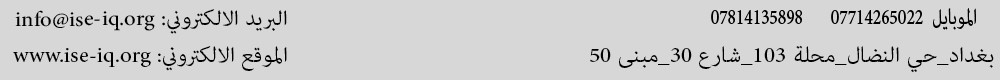 